Etelä-Vantaan Taitoluistelijat EVT ry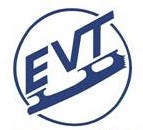 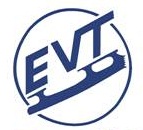 TOIMINTA- JA TALOUSSUUNNITELMA 1.5.2019-30.4.2020TOIMINTA-AJATUSSeuran tarkoituksena on ylläpitää ja edistää taitoluisteluun liittyvää harrastus- ja kilpailutoimintaa, painottuen lasten- ja nuorten kilpa- ja harrastustoimintaan. ARVOTSeuramme toimii kaikessa yhteisten arvojen pohjalta. Kolme tärkeintä arvoamme ovat:LuistelijalähtöisyysLuistelijoiden kehittäminen ja yksilöllisten tavoitteiden tukeminen ammattivalmennuksen avulla.Innostus ja intohimoEdistetään seuratoiminnan kaikilla tasoilla innostusta ja motivaatiotekijöitä. Ihmisenä, urheilijana ja taitoluistelijana kasvamisen kautta menestykseen.Yhteistyö ja sitoutuminen		Positiivisen ilmapiirin hengessä yhdessä tekeminen vanhempien, luistelijoiden, valmennuksen, seurajohdon sekä sidosryhmien kesken. Sitoutuminen seuran arvoihin ja toiminta-ajatukseen. VISIO JA TAVOITTEETEVT on innostava ja monipuolinen taitoluisteluseura, jossa tarjotaan kilpailemisen ja harrastamisen iloa.LAADULLISET TAVOITTEETEVT:n tavoite on olla kehittyvä, kannustava ja yksi suurista suomalaisista taitoluisteluseuroista.Tavoitteena olla ”kehittyvä” tarkoittaa:EVT (luistelijat, valmentajat, toimihenkilöt ja johto) pyrkivät jatkuvasti kehittymään ja kehittämään osaamista ja toimintaa laaja-alaisesti eri osa-alueilla. Tähän liittyvät tehokkaat ja dokumentoidut sisäiset toimintatavat.Vapaaehtoisten rekrytointi, ohjaus, kehittäminen ja palkitseminen Toiminnan jatkuvuuden ja pitkäjänteisen kehittämisen turvaaminenEVT kykenee ylläpitämään ja kehittämään luistelukoulutoimintaa kaikilleEVT kykenee ylläpitämään sekä monipuolista harrastustoimintaa että valmentamaan jatkuvasti uusia kansallisen ja SM-tason luistelijoita ja joukkueita. Luistelu harrastuksena on kasvava trendi ja haluamme kehittää tarjontaamme sillä sektorilla resurssien puitteissa.Tavoitteena olla ”kannustava” tarkoittaa:Luistelijoiden yksilöllisten tarpeiden huomiointi ja heidän ohjaaminen sekä kehittäminen kohti tavoitteita.Henkilökohtaisia palautteita säännöllisesti luistelijalle. Seuratoimijoiden, luistelijoiden ja valmennuksen kannustaminen yhteiseen tekemiseen.Kaikki luistelijat ovat tärkeitä ja edellytämme seuran jäsenten ja toimijoiden arvostavan ja kannustavan kaikkiaTavoitteena olla yksi ”suurista” taitoluisteluseuroista tarkoittaa:EVT:n toiminnan laajuutta; luistelija- ja jäsenmäärä (500+ luistelijaa ja 600+ jäsentä)Laajaa ja monipuolista tarjontaa kuitenkin vallitsevat resurssit huomioon ottaen. Seura fokusoi toimintansa lasten ja nuorten kilpa- ja harrastustoimintaan. EVT kykenee ja saa järjestettäväkseen kansallisesti tai kansainvälisesti merkittäviä kilpailuja ja tapahtumiaEVT:n luistelijat saavuttavat palkintosijoja eri sarjoissa niin kotimaassa kuin kansainvälisillä jäilläMÄÄRÄLLISET TAVOITTEETSeuran jäsenmäärä vähintään 600 jäsentäLuistelukoululaisten kokonaismäärä kauden aikana 200 luistelijaaYksinluistelijoiden määrä vähintään 70 luistelijaaMuodostelmaluistelijoiden määrä vähintään 280 luistelijaaJään määrä Myyrmäen jäähalleissa vähintään 50h/viikkoMITEN TOTEUTAMME ARVOJEMME, VISIOMME JA TAVOITTEIDEMME MUKAISTA TOIMINTAAYllä mainittuihin tavoitteisiin päästään seuraavin keinoin:Seurarekrytoi avoimien hakujen kautta ammattitaitoisia valmentajia ja tukee valmentajiensa jatkokouluttautumistaedistää yhteistyötä lajien välillä, myös valmennuksessaedellyttää valmentajilta sitoutumista asetettuihin tavoitteisiin ja sovittuihin toimintatapoihinkannustaa ja tukee positiivista oppimisilmapiiriäkannustaa vanhempia mukaan kehittämään luistelukoulutoimintaaKilpailutoiminnassasaadaan menestystä kansallisesti ja kansainvälisestisaadaan riittävästi kilpailumahdollisuuksiaLuistelukoulutoiminnassaon mukana riittävän paljon luistelijoitasiirrytään kehitysryhmien kautta kilparyhmiinLisäksi tavoitteisiin pääsyyn vaikutetaanjärjestämällä onnistuneita tapahtumiatehostamalla ja kehittämällä seuran sisäistä ja ulkoista tiedottamistakehittämällä seuran toimintaa kokonaisuudessaanhyvällä sisäisellä hallinnolla ja tasapainoisella taloudenpidolla PÄÄTEEMA KAUDELLE 2019-2020Kauden 2019-2020 pääteemana ja tavoitteena jatketaan luistelukoulun ja kehitysryhmätoiminnan tehostamista sekä yksinluistelun ja muodostelmaluistelun yhteistyön tiivistämistä entisestään seuratoiminnassa ja valmennustoiminnassa. Teemaa käsitellään erikseen jokaisen toimialueen sisällä. Toisena painopistealueena on sisäinen ja ulkoinen viestintä ja käytössä olevat mediat. Meidän tulee sopia nettisivujen ja sosiaalisen medioiden kanavien päivitysvastuista entistä selkeämmin. Pitkällä tähtäimellä haluamme nostaa SM-joukkueitamme ylöspäin tuloslistoilla. Tämä edellyttää yhtenäisen valmennuslinjauksen muodostamista ja valmentajien tiivistä yhteistyötä. Pyrimme myös sitouttamaan luistelijat seuraan ja kehittymiseen aikaisempaa selkeämmin hyvän valmennuksen ja hyvän yhteishengen avulla.Timanttiseura-status on EVT:lle tärkeä ja sen arviointi tehdään tulevan kauden aikana. Tähän liittyen on tärkeää selkeyttää vielä Timanttiseura-teeman vastuukysymykset, roolitus ja toiminnan kehittäminen.VALMENNUSRYHMÄT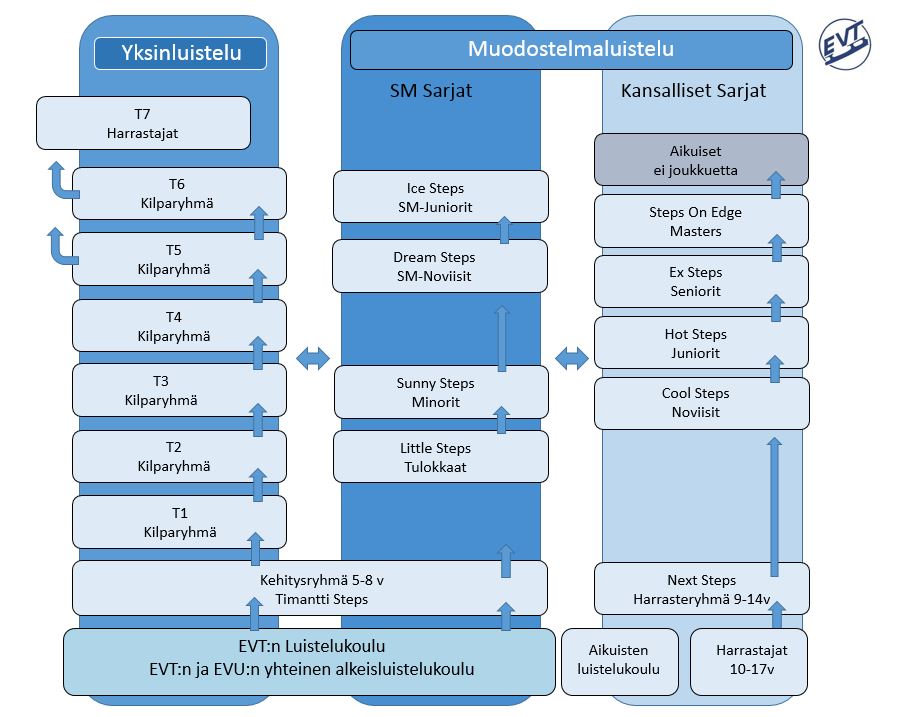 MUODOSTELMALUISTELUMuodostelmaluistelun päävalmentajaMuodostelmaluistelun päätoimiset valmentajatMuodostelmaluistelun tuntivalmentajatKunto-ohjaajaBalettiopettajaTanssin opettajahenkinen valmennusyksilötaitojen kehittäminen muuttuvien lajivaatimusten mukaisesti säännöllisessä yksinluisteluvalmennuksessaleirit ja tehopäivätjoukkueisiin hakeudutaan keväisten testien kauttaurheilijoiden valmennukseen lisätään monipuolista harjoittelua ja yksilötaitovalmennustaToimihenkilöt: jojot, rahastonhoitajat, varainhankintavastaavat, huoltajatJOUKKUEIDEN TAVOITTEETMUUT TOIMINNALLISET TAVOITTEET

- Kilpailevat joukkueet harjoittelevat jäällä 3-6 kertaa viikossa
- Vapaa/ palautumispäivät kuuluvat jokaiseen harjoitusviikkoon
- Viikkoaikatauluun sisältyvät oheisharjoittelu ennen/jään jälkeen luisteluajasta riippuen, sisältyen: ohjelmaoheinen, tanssi, baletti, kunto/fysiikkaharjoittelu ja kehonhuolto suunnitelman mukaan, välillä ohjatusti, välillä omatoimisesti- Urheilulliset elämäntavat (ravinto, lepo, prioriteetit) ja käyttäytyminen osana harjoittelua
- Seuran Kevätnäytökseen osallistutaan
- Joukkueen yhteisille leireille osallistutaan
- Valmentajan/STLL/ seuran osoittamiin kilpailuihin ja kilpailumatkoille​ osallistutaan

KILPAILULLISET TAVOITTEET

1. Läpi kauden jatkuva kehitys
2. Onnistumiset kilpailutilanteessa
3. Paikka SM-kilpailuista
4. Paikka loppukilpailusta (kultafinaali)5. SM-kilpailut, 10 ​parhaan joukossa (SM-joukkueet)6. Loppukilpailu, ​6x mitali (Kansalliset joukkueet)YKSINLUISTELUpäävalmentajapäätoimiset valmentajattuntivalmentajatbalettiopettajatanssinopettajakehonhuoltovalmentajaleiritohjelmat ja koreografiatyö laskutetaan erikseen luistelijoiltaToimihenkilöt: kunkin harjoitusryhmän oma ”jojo” eli ryhmän tiedottaja, kilpailuvastaava ja testivastaavaPsyykkinen valmennus luistelijan omalla vastuullaYKSINLUISTELURYHMIEN TAVOITTEETMUUT TOIMINNALLISET TAVOITTEET- Yksinluistelun kilparyhmille pyritään järjestämään jääharjoittelua 5-6x viikossa kauden saadut jääajat huomioiden.
- Viikkoaikatauluun sisältyvät oheisharjoittelu ennen/jään jälkeen luisteluajasta riippuen sekä tanssi/baletti ja kehonhuolto mahdollisuuksien mukaan.
- Joulu-ja Kevätnäytökseen osallistutaan.
- EVT:n tarjoamille leireille osallistutaan mahdollisuuksien mukaan.KILPAILULLISET TAVOITTEET1. 1-3 SM-mitalia, 1-5 SM-kilpailun loppukisapaikkaa, 1-2 PM-mitalia
2. 3-5 Kansallisten sarjojen finaalipaikkaa, 1-2 mitalisijaa
3. 5-10 Hopeafinaalipaikkaa sarjoissa
4. Sijoittuminen kärkikolmikkoon seurakilpailuissa
5. Sijoittuminen EM-kilpailuissa 10:n joukkoon
6. Sijoittuminen MM-kilpailuissa 24 joukkoonMUUT KILPAILULLISET TAVOITTEET1-3 urheilijaa STLL:n nimeämänä KV ISU-kilpailuihin1-2 urheilijaa PM, ja SM, EM ja MM kilpailuihinLUISTELUKOULULuistelukouluvastaavaTuntivalmentajat ja -ohjaajat		Hallituksen luistelukouluedustajaToiminnanjohtajaTAVOITTEETTavoitteena on tarjota luistelukoululaisille luistelun iloa, onnistumisia ja kehittää vahva perusluistelupohja hyvässä ilmapiirissä oikeantasoisessa ryhmässä. Lisäksi annamme luistelukoululaisille liikunnallisen harrastuksen, esiintymismahdollisuuksia sekä valmiuksia ja motivaatiota pitkäaikaiselle harrastukselle EVT:n yksin- tai muodostelmaluistelijana. Lisäksi tavoitteena on tiivistää yhteistyötä jääkiekkoilijoiden kanssa niin, että luistelukoulun alkumetrit otetaan jääkiekkoilijoiden kanssa järjestettävässä alkeisluistelukoulussa. Alkeisluistelukoulun ajatuksena on yhdistää käytettävissä olevia resursseja, madaltaa kynnystä tyttöjen ja poikien lajiajattelun välillä ja jakaa tietotaito puolin ja toisin. KEINOT TAVOITTEIDEN SAAVUTTAMISEKSI2-15-vuotiaiden luistelukoululaisten on mahdollista osallistua 1-2 harjoitukseen viikossa. Kaikille luistelukoululaisille annetaan esiintymismahdollisuus sekä joulujuhlassa että kevätnäytöksessä. Varmistetaan kaikkien vanhempien sähköpostiosoitteet luistelukoulun tiedotusta varten.Järjestetään luistelukoululaisten vanhemmille infotilaisuudet kauden alussa, syyskuussa ja tammikuussa sekä maaliskuussa näytökseen liittyen.Järjestetään luistelukouluohjaajien ja valmentajien kanssa koulutus- ja suunnittelupäivä elokuussa.Luistelukouluille luodaan oma toimintavuosisuunnitelma, jonka pohjalta myös jäätunnit vedetään. Suunnitelmasta vanhemmat voivat seurata mitä teemoja luistelukoulussa milloinkin käsitellään. Teemojen taustaksi ohjaajille järjestetään koulutus siitä, miten suunnitellut sisällöt käytännössä toteutetaan.Lisäksi järjestetään luistelukouluohjaajille koulutusmahdollisuuksia ja huolehditaan, että ohjaajilla on riittävä koulutus- ja osaamistausta.Kehitetään erilaisten apuvälineiden hyödyntämistä luistelukouluopetuksessa (esim. liiton materiaalit).Kootaan luistelukoulutiimi seuran vanhemmista. Tiimin tarkoituksena on kehittää luistelukoulun markkinointi-, viestintä- ja käytännöntoimenpiteitä yhdessä hallituksen luistelukouluvastaavan, toiminnanjohtajan ja luistelukoulun valmennuksellisesta sisällöstä vastaavan kanssa. Lisäksi EVT järjestää avointa ja ilmaista luistelukoulua Martinlaakson tekojääradalla joulu-tammikuussa yhteistyössä EVU:n kanssa. Kouluikäisille harrastajille järjestetään ilmaista ja avointa harjoitustuntia keskiviikkoisin klo 14-15. Paikalla on valmentaja. Tarkoituksena on saada lapset ja nuoret liikkumaan ja innostumaan jääurheilusta uudella tavalla. AIKUISLUISTELUTAVOITTEETTavoitteena on tarjota kuntoilun, hauskanpidon ja uuden taidon oppimisen mahdollisuus jo aikuisikään ehtineille naisille ja miehille.Aikuisluistelukoulu harjoittelee kerran viikossa jäällä ja mahdollisuuksien/tarpeen mukaan kerran viikossa oheisissa. Aikuisten luistelukoulusta voi halutessaan siirtyä testien kautta aikuisiän muodostelmajoukkueisiin Steps on Edge tai muiden seurojen aikuisten muodostelmajoukkueisiin. EVT:ssä ei ole tällä hetkellä aikuisten muodostelmajoukkuetta eikä vallitsevan jäätilanteen vuoksi sitä ole tarkoitus uudestaan perustaakaan.  VALMENNUSTAVOITTEETTavoitteena on antaa kullekin luistelijalle hänen kehitystasonsa mukaista, ammattitaitoista, innostavaa taitoluisteluvalmennusta ja saada luistelijat kehittymään taidoissaan kullekin optimaaliselle tasolle hyvässä ilmapiirissä. ValmennusosaaminenTavoite on ylläpitää ja kehittää seuran valmennusosaamista. Yksinluistelun ja muodostelmaluistelun päävalmentajat tekevät tiivistä yhteistyötä ja auttavat muita valmentajia työssään sekä seuran toiminnan kehittämisessä.JääajatMyyrmäen jäähallissa n.50 viikkotuntia, ja n.14,5 tuntia lähialueen jäähalleista. Tuntimäärää lisätään tarpeiden ja mahdollisuuksien mukaan.OheisharjoitteluOheisharjoitteluun käytetään Myyrmäen jäähallin aulaa, peilisalia, squash-tiloja, kuntosalia ja Myyrmäen ulkokenttää, tanssitunteihin ja balettiharjoituksiin tarvittaessa Fressin tanssisaleja.Kurssit ja leiritMuodostelmajoukkueiden ja yksinluistelijoiden leirit pidetään Kisakallion Urheiluopistolla. Yksinluistelijoiden leiri Kisakalliossa on viikolla 19 ja Tikkurilassa yhteistyössä TTK:n kanssa viikoilla 23 ja 24. Muodostelmajoukkueiden kesäleirit pidetään heinä-elokuussa ja syysleirit syys-lokakuussa. Lisäksi kilpailevilla joukkueilla ja ryhmillä voi olla 1-2 tehopäivää vuodessa Kisakalliossa tai muussa sopivassa paikassa. Muodostelmaluistelun kaikille avoimet kesäleirit järjestetään viikolla 31 Myyrmäen jäähallissa.KEINOTValmennusosaamisen ylläpitäminen ja kehittäminenYksinluisteluvalmennuksen hyödyntäminen muodostelmaluistelun SM-putken joukkueissa viikoittainPysytään ajanhermolla uusien lähiympäristön jäähallien rakentamisessa ja neuvotellaan EVT:lle sopivia jääaikoja. Ollaan itse aktiivisia mahdollisen jäähallirakentamisen suhteen Vantaalla.Valmentajat antavat luistelijoille säännöllisesti suullista tai kirjallista palautetta heidän kehittymisestään ja ohjaavat luistelijat heille sopivimpaan ryhmään tai joukkueeseen valmennusresurssien puitteissa.Oheisharjoittelutiloja parannetaan yrittämällä saada tiloja käyttöön lähistön kouluilta ja uimahallilta. Selvitetään yhteistyömahdollisuuksia Fressin ja lähiseurojen kanssa. Taataan mahdollisimman yksilöllinen ja kaikki luistelijat huomioiva opetus pitämällä jäällä kahta valmentajaa aina mahdollisuuksien mukaan. KILPAILUTOIMINTATAVOITTEET Jokaiselle muodostelma- ja yksinluistelijalle järjestetään kilpailumahdollisuuksia alueellisiin, kansallisiin tai kansainvälisiin kilpailuihin, osalle myös ulkomailla, valmennuksen ehdotukset huomioon ottaen.Seura järjestää yksinluistelu- ja muodostelmaluistelukilpailuja. KEINOTT1,2 ryhmässä harjoittelevat kilpailutoimintaan tähtäävät nousevat Tintti luistelijat sekä sarjassa/ylemmässä sarjassa kilpailevat taitotasosta riippuen. T1,2 ryhmän luistelijalla on mahdollisuus ensisijaisesti osallistua seurojen välisiin kilpailuihin sekä alueen alaisiin kilpailuihin. Taitotason kartuttua voi osallistua valmentajien suosituksesta myös IC kilpailuihin. Seuran järjestämiin omiin kilpailuihin osallistutaan mikäli ko. kisassa sarja(t) järjestetään.T3,4 ryhmässä harjoittelevat kilpailutoiminnassa mukana olevat B-Silmuikäiset ja vanhemmat taitotasosta riiippuen. T3,4 ryhmän luistelijalla on mahdollisuus osallistua Alueen alaisiin, kansallisiin ja seurojen välisiin kilpailuihin taitotason mukaisesti. Valmentajien suosituksesta luistelija voi osallistua myös IC ja KV kisoihin. Seuran omiin kilpailuihin osallistutaan mikäli kilpailussa sarja(t) järjestetään.T5,6 ryhmässä harjoittelevat kilpailutoiminnassa mukana olevat Noviisi-ikäiset tai vanhemmat sarjojen parhaat. T5,6 ryhmän luistelijalla on mahdollisuus osallistua kansallisiin, IC ja KV kilpailuihin taitotason mukaisesti valmentajien suosituksesta.EVT:n kaikki kilpailevat muodostelmajoukkueet osallistuvat Alueen alaisiin ja kansallisiin kilpailuihin. Valmentajien suosituksesta joukkue voi osallstua IC / KV kilpailuun kilpailun sarjat ja vaatimustaso huomioiden.Kaudelle 2019-12 EVT on anonut järjestettäväkseen Suomen Taitoluisteluliiton alaiset yksinluistelun IC kilpailun 21-22.9 sekä 8.-9.2.2020 ML 2 VK. Lohkokilpailun jonka yhteydessä on 3.vk SM-junioireille. Näiden lisäksi seura pyrkii järjestämään alueen /kutsukisoja tarpeen mukaan sekä jatkamaan kuukausikilpailua yhteistyössä TTK:n kanssa yksinluistelussa. Tämä lisäksi  pyritään jatkamaan muodostelman pikkujoulukilpailu-traditiota. Yksinluistelussa pyritään järjestämään kevään Spring Carnival kilpailu 21.-22.2020. Tulevalla kaudelle kutsukisat tulee anoa liitolta.OSAAMINENTAVOITTEETTavoitteena on varmistaa, että EVT:n toiminta on kokonaisuutena ammattitaitoista ja hyvin organisoitua toiminnanjohtajan toiminnan kautta. Lisäksi EVT:llä on riittävä määrä ammattitaitoisia, motivoituneita ja sitoutuneita valmentajia ja ohjaajia hyvässä työilmapiirissä selkeästi määritellyissä työtehtävissä, joka mahdollistaa korkealaatuisen valmennuksen.KEINOTKehitetään työntekijöiden ja valmentajien ammattitaitoa tarpeenmukaisella koulutuksella. Huolehditaan, että EVT:llä on riittävä määrä STLL:n eri osaamistasot täyttävää valmentajaa.Koulutetaan jokainen luistelukouluohjaaja ja kannustetaan luistelijoita osallistumaan ohjaaja- ja tuomarikoulutukseen.Kehitetään työntekoa kehityskeskusteluilla ja toimenkuvien ja vastuunjaon tarkennuksella sekä varavalmentajajärjestelmällä.Ylläpidetään toimintatapaa tehdä kaikille valmentajille ja ohjaajille kirjallinen työsopimus.Rekrytoidaan tarvittaessa lisätyövoimaaKauden lopussa ja tarvittaessa valmentajat käyvät tarvittaessa keskustelun menneestä kaudesta psyykkisen valmentajan kanssa.MARKKINOINTI JA VIESTINTÄTAVOITTEETSisäisen tiedottamisen tavoitteena on saattaa tarpeelliset tiedot oikeaan aikaan kullekin sidosryhmälle. Ulkoisen tiedottamisen tavoitteena on edistää seuran ja sen tarjoamien lajien ja harrastusmahdollisuuksien ja seuran saavuttaman menestyksen näkyvyyttä ja tunnettuutta erityisesti lähialueilla, mutta myös koko maassa.KEINOT – SISÄINEN TIEDOTUSKehitetään seuran ja jäsenistön viestintää myClub-järjestelmän kautta.Tehostetaan jääresurssien käyttöä ja sisäistä tiedonkulkua harjoitusajoista ja –paikoista käyttämällä ASIO-järjestelmää. Järjestelmä toimii toiminnanjohtajan työkaluna mm. raportoinnissa ja tuntiseurannassa. Kehitetään internetsivuja nykyaikaisempaan muotoon ja some-viestintää eri foorumeillaLisäksi viestintään vaikutetaan yksinluistelu- ja muodostelmaluistelutoimikuntien säännöllisissä kokouksissa, toiminnanjohtajan ja valmentajien yhteisissä Coti-palavereissa sekä vuosijulkaisulla.Jokaiselle joukkueelle, ryhmälle ja luistelukoululle pidetään vähintään yksi vanhempainilta vuodessa, joissa tiedotetaan mm. kilpaurheilutoiminnan luonteesta ja vaatimuksista. Vanhempainilloissa on ainakin kerran vuodessa paikalla sekä valmentaja- että hallituksen edustus.Pidetään luistelukoululaisten vanhemmille vanhempainilta kauden alussa syyskuussa, tammikuussa ja maaliskuussa kevätnäytösinfon puitteissa.Vastuuvalmentajat antavat kirjallisen tai suullisen palautteen vähintään kerran vuodessa muodostelma- ja yksinluistelijoiden vanhemmille.Luistelijoille ja vanhemmille tehdään vuosittain palautekysely.KEINOT – ULKOINEN TIEDOTUSHuolehditaan siitä, että seuran luistelijoiden menestyksestä kirjoitetaan paikallislehdissä.Seuran esikuvaluistelijoita hyödynnetään mahdollisuuksien mukaan.Kehitetään seuran YouTube -kanavaa edelleen palvelemaan koko seuraa, myös luistelukouluaVuosijulkaisua painetaan n. 1500 kpl ja se jaetaan maksutta jo syksyllä kaikille luistelijoille ja luistelukoululaisille. EVT markkinoi luistelukouluja sähköpostitse vanhempien kautta, internetissä ympäri vuoden, lehtimainoksin tai some-mainoksin sekä suoramainosjakelulla lähistön päiväkoteihin vanhempien ja luistelijoiden kautta sekä muissa mahdollisissa tapahtumissa. Lisäksi kaudella 2019-2020 järjestetään EVU:n kanssa yhteistyössä päiväkoti- ja koululaisluistelupäivät, joissa on mukana luistelukouluvastaava ja toiminnanjohtaja sekä tarvittaessa muita päätoimisia työntekijöitä. LUENNOT JA MUU KOULUTUS LUISTELIJOILLEJärjestetään tarvittaessa luento ISU:n arviointijärjestelmästä sekä muista käytössä olevista arviointijärjestelmistä vanhemmille ja isommille luistelijoille. Järjestetään vanhemmille tai seuran vastuuhenkilöille suunnattua koulutustaTOIMINNAN KEHITTÄMINENJatketaan yleistä toiminnan ja tiedottamisen kehittämistä ja jatkuvaa parantamistaKEINOTYlläpidetään seura Olympiakomitean Tähtiseurana, tulevalla kaudelle meidät tullaan auditoimaan.Lisätään seuran nettisivujen evt.sporttisaitti.com ja FB –sivujen hyödyntämistä ja näkyvyyttäKehitetään seuratoimijoiden työn- ja tehtävien jakoa uusien tiimien avulla, kannustetaan uusia vapaaehtoisia osallistumaan seuratyöhönDokumentoidaan mm. kevätnäytös ja muodostelman ensi-illan tehtävät sekä koulutetaan uusia osaajia yksin- ja muodostelmaluistelun kilpailuissa.TAPAHTUMAT KAUDELLA 2019-2020TAVOITTEETTavoitteena on parantaa seuran sisäistä ja seurojen välistä yhteishenkeä, antaa luistelijoille esiintymismahdollisuuksia, edistää seuran näkyvyyttä ja tunnettuutta ja tehdä varainhankintaa.VARUSTEPÖRSSI 14.5.2019 klo 18 Myyrmäen jäähallissa 1Seuraväelle annetaan mahdollisuus kierrättää varusteita yhteisessä varustepörssipäivässä. Seuran eri tiimeissä toimivien KOULUTUS järjestetään tiimeittäin keväällä – alkusyksystä. Niissä käydään käydään läpi seuran eri tehtävien ja tiimien vastuualueet ja kukin ryhmä kokoontuu järjestäytyy.EVT-PÄIVÄ lauantaina 31.8.2019 klo 10-12 Myyrmäen jäähallissa 1Koko seuran yhteinen kauden aloitustapahtuma.  Tapahtuman tarkoituksena on lisätä seuran positiivista yhteishenkeä, innostaa luistelijoita uuteen kauteen, jakaa tietoa EVT:n toiminnasta, myydä ja ostaa seuratuotteita ja käytettyjä varusteita sekä antaa mahdollisuus vielä luistelun aloitusta empiville kokeilla luistelua jäällä. Tapahtumaan kysytään mukaan myös Fressi, Lion´s Club Vantaata, Aktiaa ja Ravintola Wanda´s Kitchen and Loungea. MUODOSTELMAN ENSI-ILTA lauantaina 26.10.2019 klo XX-XX M1 hallissaSeuran muodostelmajoukkueiden kauden kilpailuohjelmien ensi-esitykset järjestetään lokakuun lopussa.EVT:n JOULUJUHLA keskiviikkona 8.12.2019 klo 17.30-19 M1 hallissaKoko seuran yhteinen juhla, jossa esiintyvät ensisijaisesti luistelukoululaiset, muodostelman kehitysryhmät ja yksinluistelun pienimmät tähdet. KEVÄTNÄYTÖS PE 3.-LA 4.4.2020Kevätnäytös on seuran suurin tapahtuma ja siinä luistelevat kaikki seuran luistelijat. Siihen kutsutaan sidosryhmien edustajia kutsuvieraslistan mukaan. Seuran kilpaluistelijaryhmät ja joukkueet järjestävät yhdessä tilaisuuden, jossa palkitaan luistelijoita ja joukkueita. ML ja YL YHTEINEN KEVÄTJUHLA/PALKITSEMISTILAISUUS  Järjestetään mahdollisesti huhti-toukokuussa muodostelman ja yksinluistelun yhteinen kevätjuhla, jossa on tarkoitus palkita kaudella menestyneitä urheilijoita ja joukkueita sekä vapaaehtoistyöntekijöitä.SEURAN TALKOOLAISTEN PALKITSEMISTILAISUUSVuoden aikana aktiivisesti seuran erilaisiin tehtäviin vapaaehtoisesti osallistuneet henkilöt palkitaan illanvietolla kevätnäytöksen jälkeen.MUUT ESIINTYMISETSeuran luistelijoita ja joukkueita esiintyy seuran kilpailuissa ja mahdollisuuksien mukaan muissa soveltuvissa tilanteissa.MUUT TAPAHTUMATMuihin tapahtumiin osallistumisesta hallitus päättää tilanteen mukaan.EVU:n ja EVT:n yhteistä ja melko perinteistä jäädiscoa viritellään jälleen henkiin. VARAINHANKINTAEVT järjestää seuraavat varainhankintakampanjat: Arpojen, ruusujen ja luisteluun liittyvien oheistarvikkeiden myynti tapahtumien yhteydessä.  Yhteistyötä Aktia-pankin kanssa jatketaan ja Aktia-tukea haetaan maaliskuussa.Lisäksi etsitään seuralle uusia sponsoreita ja hankitaan talkootöitä koko seuraväelle.HALLINTOTAVOITTEETTavoitteena on seurahallinto, joka mahdollistaa seuran toiminnalle optimaaliset toimintamahdollisuudet ja ohjaa seuran toimintaa ja kehitystä määritellen seuran strategiset tavoitteet seuran vapaaehtois- ja palkallisten resurssien puitteissa.KEINOTSääntömääräiset kokoukset pidetään helmi-huhtikuussa ja elo-lokakuussa.Hallituksen kokouksia pidetään vähintään kerran kuukaudessa heinäkuuta lukuun ottamatta.Jatketaan yksinluistelu- ja muodostelmaluistelulajitoimikuntien toimintaa ja laajennetaan käytäntö soveltuvin osin luistelukoulutoimintaan.Kehitetään hallintoa tekemällä valmiita malleja, lomakkeita ja ohjeita seuran keskeisiin toimintoihin, tavoitteena tietojen siirron helpottaminen vapaaehtoistoimihenkilöiden vaihtuessa. Täydennetään ja hyödynnetään seuratoimijan käsikirjaa.Kehitetään vapaaehtoisten rekrytointimenetelmiä ja palkitsemista.Noudatetaan seuran GDPR:n edellyttämää Tietosuojaselostetta sekä STLL:n inspiroimia EVTn eetisiä ohjeita jotka molemmat on julkaistu 2018-2019 kaudellaSeura jatkaa jäsenenä seuraavissa järjestöissä: STLL, ESLU, VALO, PalTa, Vantaan Jääurheilun Tuki ry.PALKATUT TYÖNTEKIJÄTSeurassa työskentelee päätoimisina toiminnanjohtaja, yksinluistelun päävalmentaja, kaksi yksinluisteluvalmentajaa, muodostelmaluistelun päävalmentaja ja kolme muodostelmaluistelun valmentajaa.Lisäksi seurassa työskentelee noin kuusi osa-aikaista muodostelman tuntivalmentajaa, kaksi yksinluistelun tuntivalmentajaa ja n.15 luistelukouluohjaajaa. Palveluita ostetaan tarpeen mukaisesti myös balettiopettajalta, kuntovalmentajalta, tanssiopettajalta, psyykkisiltä valmentajilta, oheisten vetäjältä, taiteelliselta ohjaajalta, fysioterapeutilta ja koreografilta.VAPAAEHTOISTYÖVapaaehtoistyössä seurassa toimii 7-jäseninen hallitus. Hallituksessa jaetaan puheenjohtajan lisäksi ainakin seuraavat toimet: varapuheenjohtaja, talousvastaava, muodostelmavastaava ja yksinluisteluvastaava, tapahtumavastaava, luistelukouluvastaava sekä viestintä- ja tiedotusvastaava.Joukkueissa toimivat joukkueenjohtajat, huoltajat, varustevastaavat ja varainhankintavastaavat. Yksinluisteluryhmissä toimivat ryhmänvetäjät. Luistelukoulussa toimii apuohjaajia. Lisäksi seurassa toimii tapahtumatyöryhmä sekä yksin- ja muodostelmaluistelun kilpailutoimikunnat. Kaudella 2019-2020 kootaan lisäksi varainhankintatiimi, varustetiimi, viestintätiimi, kausijulkaisutiimi ja luistelukoulutiimi. TALOUSTAVOITTEETTavoitteena on mahdollistaa seuran toiminta keräämällä riittävä määrä luistelu- ja jäsenmaksuja, avustuksia ja varainhankintaa seuran tarpeellisten kulujen kattamiseksi talousarvion puitteissa niin, että yksinluistelu ja muodostelmaluistelu vastaavat kumpikin omista kuluistaan ja tuotoistaan. Luistelukoulun ja kevätnäytöksen yli/alijäämä jaetaan puoliksi yksin- ja muodostelmaluistelun kustannuspaikoille. Yleisen kustannuspaikan ali/ylijäämä jaetaan luistelijoiden suhteessa.KEINOTMaksuvalmiudesta huolehditaan hyvällä maksuseurannalla ja perinnällä.Luistelumaksuissa huomioidaan ryhmän tai joukkueen sarjataso ja valmennustunnit.SM-POLKUKANSALLINEN POLKU(Tavoitteena Vantaa Synchron alainen SM- seniorijoukkue)Tavoitteet Vantaa Synchro-toiminnan etenemiselle luodaan myöhemmin. Ensin meillä ja TTK:lla tulee olla kilpailukykyiset joukkueet SM-noviisi- ja SM-juniorisarjoissa.ICE STEPS – SM-junioritYhtenäinen joukkue Tunnistaa joukkueen vahvuudet ja heikkoudetYksilöiden kehittäminenJoukkueen jatkuva kehittyminenYksilöiden tavoitteiden muodostaminen ja niissä tukeminenJoukkueen tavoitteiden muodostaminen ja niissä tukeminenTerve urheilija-kasvatus (ravinto, lepo, palautuminen, kehonhuolto)Monipuolisuus harjoittelussa (kattava lajiosaaminen ja ymmärtäminen, yksilötaidot, fysiikka, tanssi, tulkinta ja liikekieli)Luistelijalähtöisyys osana harjoitteluaHenkinen hyvinvointi (Mindfullness)Harjoittelu on tavoitteellistaJoukkueeseen ja sen toimintaan sitoutuminenSTEPS ON EDGE – Masters Harjoitellaan rennosti täysilläPidetään hauskaa yhdessäHarjoitellaan yhteistä kilpaohjelmaaDREAM STEPS – SM-noviisitYhtenäinen joukkue Tunnistaa joukkueen vahvuudet ja heikkoudetYksilöiden kehittäminenJoukkueen jatkuva kehittyminenYksilöiden tavoitteiden muodostaminen ja niissä tukeminenJoukkueen tavoitteiden muodostaminen ja niissä tukeminenTerve urheilija-kasvatus (ravinto, lepo, palautuminen, kehonhuolto)Monipuolisuus harjoittelussa (kattava lajiosaaminen ja ymmärtäminen, yksilötaidot, fysiikka, tanssi, tulkinta ja liikekieli)Vuorovaikutustaidot ja urheilullinen käytösLuistelijalähtöisyys osana harjoitteluaHarjoittelu SM-junioreihin tähtäävää ja tavoitteellistaJoukkueeseen ja sen toimintaan sitoutuminenEX-STEPS – Kansalliset senioritLuistelu-uran jatkaminen kevyemminLuistelusta nauttiminenTaitojen ylläpitäminen ja kehittyminenJoukkueena toimiminen Kilpaohjelman harjoittelu ja kilpailutSUNNY STEPS – MinoritHarjoittelu on SM-tasolle tähtäävää ja tavoitteellista, unohtamatta luistelun riemuaVahvistetaan yksilöiden taitotasoaKehitetään joukkuetta muodostelmaluistelun perustaidoissaHarjoitellaan joukkueen kilpaohjelmaaLuodaan joukkueen yhteiset tavoitteet ja pelisäännötOpetellaan urheilullisiin elämäntapoihin ja tutustutaan kuntoharjoitteluunHarjoitellaan monipuolisesti jäällä ja jään ulkopuolellaHOT STEPS – Kansalliset junioritNautitaan luistelusta, harjoittelemisesta ja kilpailemisestaKehitetään yksilöiden taitotasoaHarjoitellaan yhteistä kilpaohjelmaaHarjoitellaan vastuunkantoa omasta oppimisestaanLuodaan joukkueelle yhteiset tavoitteet ja pelisäännöt ja noudatetaan niitäHarjoittelu on monipuolistaLITTLE STEPS – TulokkaatSeuramme nuorin kilpaileva joukkueLuodaan yksilöille vahva perusluistelupohjaHarjoitellaan joukkueen yhteistä kilpaohjelmaaLuodaan joukkueen yhteiset pelisäännöt ja opetellaan noudattamaan niitäJoukkuehenkeä kasvatetaan erilaisten yhteisten tapahtumien avulla esim. leirit ja kilpailutHarjoitellaan monipuolisesti jäällä ja jään ulkopuolellaCOOL STEPS – Kansalliset noviisitHarjoittelu on tavoitteellistaHarrastetaan iloisella mielelläLuodaan yksilöille valmiudet seuraaville tasoille nousemiseenHarjoitellaan yhteistä kilpaohjelmaaJoukkuehengen merkitys kasvaaLuodaan joukkueen yhteiset pelisäännöt ja kannetaan vastuu niiden noudattamisestaTIMANTTI STEPS – Muodostelman kehitysryhmäKehitetään yksilötaitoja sekä harjoitellaan muodostelmaluistelun alkeitaOsana harjoittelua käytetään leikkejä ja pelejäKehitetään luistelijoiden vuorovaikutustaitojaLuodaan yhteiset pelisäännötHarjoitellaan joukkueessa toimimistaNEXT STEPS – Muodostelman harrasteryhmäKehitetään yksilötaitoja sekä harjoitellaan muodostelmaluistelun alkeitaKehitetään luistelijoiden vuorovaikutustaitojaLuodaan yhteiset pelisäännötHarjoitellaan joukkueessa toimimistaHarjoitellaan näytös ohjelmaa/ -ohjelmiaT5-T6T5,6 ryhmässä luistelevat EVT:n yksinluistelun kärkiluistelijat.Ryhmässä luistelevat pääasiallisesti SM- taitotason saavuttaneet luistelijat.Luistelijat kilpailevat sarjassa, jossa kilpaillaan kahdella ohjelmalla.2A osataan /harjoitellaan kuten myös kaikkia kolmoishyppyjä.T5,6 luistelija on suorittanut STLL:n alaisen perustesti /elementtitestin, joka oikeuttaa SM-Noviisisarjaan.Ryhmän luistelijat kilpailevat SM-ja kansallisen sarjan kilpailuissa sekä IC ja KV kilpailuissa.T3-4T3,4 ryhmässä tavoite on saavuttaa 4-6 kaksoishypyn taitotaso.Kahden kaksoishypyn yhdistelmä osataan3:n kaksoishypyn yhdistelmää harjoitellaan2 Axelin valmiuksia vahvistetaanRyhmän luistelijat ovat suorittaneet STLL:n alaiset vähintään B-Silmuihin oikeuttavat perus-ja elementtitestit.Perusluistelu on hyvää ja askeleet vaikeita sekä piruetit variaatioineen monimuotoisia.Ryhmän luistelijat osallistuvat aktiivisesti kilpailutoimintaan.T1-2T1,2 ryhmässä tavoite on edetä aina Axel hypyn osaajaksi sekä omata valmiudet kaksoishyppyihin.Ryhmän luistelijat osaavat STLL.n määrittämien vaatimusten mukaisesti peruspiruetit 3-5 kierrosta sekä hyvän ja puhtaan perusluistelutaidon.Tavoitteena on nousta kilpailevaksi luistelijaksi ja saavuttaa omaan ohjelmaan vaadittava taso.T – TIMANTIT kehitysryhmäTimantit harjoittelevat 3 x vko jäällä, 1-2 x vko oheisissa ja 1 x vko balettissa. Ryhmässä saadaan valmiudet taitoluistelun peruselementtien oppimiselle. Timanttien tavoitteena on hyvä ja vauhdikas perusluistelu, peruskaaret ja helpoimmat käännökset, 3-5 yksöishyppyä sekä kaikkien peruspiruettien alkeet. Timanteissa harjoitellaan ahkerasti perusliikuntataitoja, vartalon hallintaa ja ketteryyttä.T7Yksinluisteluryhmä kilpauransa lopettaneille. Etelä-Vantaan TaitoluistelijatTalousarvio 19-20Talousarvio 19-20 VARSINAINEN TOIMINTA LUISTELUMAKSUT890000Yksinluistelu257000Muodostelmaluistelu510000Luistelukoulu50000Leirituotot70000Kurssimaksut3000TILAVUOKRAT-363233HENKILÖSTÖKULUT-486100VALMENNUS- JA KOULUTUSKULUT-58500KILPAILUTOIMINTATuotot37000Kulut-36800Kilpailutoiminta yhteensä200MUUT KULUT-38700VARSINAINEN TOIMINTA YHTEENSÄ-56333VARAINHANKINTAVarustevälitys1700JÄSENMAKSUT12400Näytöstuotot20000Näytöskulut-10000NÄYTÖKSET YHTEENSÄ 10000Muut varainhankinnan tuotot3500Muut varainhankinnan kulut-2000MUU VARAINHANKINTA YHTEENSÄ1500VARAINHANKINTA YHTEENSÄ25600TUOTTO-/KULUJÄÄMÄ-30733 YLEISAVUSTUKSET11700TILIKAUDEN TULOS-19033